2. pielikumsDabas aizsardzības pārvaldes zālāju pilotprogrammas “ZIEDU PĻAVAS” nolikumamDabas aizsardzības pārvaldeiBaznīcas ielā 7, Siguldā, LV-2150zieduplavas@daba.gov.lv Pieteikums programmai “ZIEDU PĻAVAS”Iesniedzējs:Lūdzu izvērtēt mana ilggadīgā zālāja atbilstību dalībai programmā “ZIEDU PĻAVAS” (turpmāk – Programma) un atbilstības gadījumā uzņemt to Programmā.Informācija par zālāju: Lūdzu norādīt, kad zālājs (tā daļa) pēdējo reizi ticis uzarts (atzīmēt ar “X”): □ pēdējo 5 gadu laikā	□ pirms 6-10 gadiem 	□ nav bijis uzarts vismaz pēdējos 10 gadus          □ nav zināmsEsmu pieteikto zālāju:□ īpašnieks	□ lietotājs (nomnieks) 	   □ dažādiProgrammas prioritāte:Apliecinājumi:Piekrītu, ka Dabas aizsardzības pārvalde apstrādās manus personas datus tādā kārtībā un apmērā, kāds ir nepieciešams un pietiekams, lai nodrošinātu Programmas nolikuma izpildi.Piekrītu turpmākai saziņai par dalību Programmā uz manu pieteikumā norādīto e-pasta adresi bez elektroniskā paraksta.Pielikumi (ja attiecināms):Ja zālājs neatrodas lauka blokā, vai aizņem tikai daļu no lauka bloka, tad pieteikumam jāpievieno karte (skice, shēma), kurā ir identificēta Programmai pieteiktā zālāja atrašanās vieta, uz ___ lpp.;Pilnvara, ja iesniedzēju pārstāv pilnvarots pārstāvis, uz ___ lpp.;Dokuments, kas apliecina kopīpašnieku piekrišanu dalībai Programmā, uz ___ lpp.;Cits ____________________________________________________________________ uz ___ lpp.* Nav jāaizpilda, ja paraksta ar elektronisko parakstuAizpildītu pieteikumu lūdzam sūtīt Dabas aizsardzības pārvaldei pa pastu uz adresi Baznīcas iela 7, Sigulda, LV-2150 vai parakstītu ar elektronisko parakstu – uz e-pastu zieduplavas@daba.gov.lv      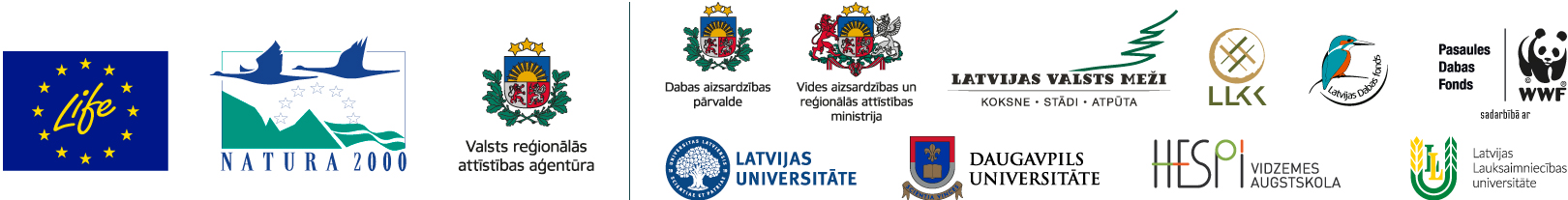 Vārds, uzvārds vai juridiskas personas nosaukums:Personas kods vai reģistrācijas numurs:Dzīvesvietas vai juridiskā adrese:E-pasta adrese:Telefona numurs:Kadastra apzīmējums/i:Kadastra apzīmējums/i:Zālāja lauka bloka numurs/i (ja ir):Pieteiktā platība (ha):Apvilkt apsaimniekošanas veiduApvilkt apsaimniekošanas veiduApvilkt apsaimniekošanas veidupļavaganībasabipļavaganībasabipļavaganībasabipļavaganībasabipļavaganībasabipļavaganībasabipļavaganībasabipļavaganībasabipļavaganībasabiPievienot vai noņemt ailes pēc nepieciešamības!Pievienot vai noņemt ailes pēc nepieciešamības!Pievienot vai noņemt ailes pēc nepieciešamības!Pievienot vai noņemt ailes pēc nepieciešamības!Pievienot vai noņemt ailes pēc nepieciešamības!Pievienot vai noņemt ailes pēc nepieciešamības!Pievienot vai noņemt ailes pēc nepieciešamības!Citas piezīmes:Norādīt pieeju, kurā vēlētos saņemt atbalstu (atzīmēt ar “X”):Norādīt pieeju, kurā vēlētos saņemt atbalstu (atzīmēt ar “X”):□ Uz rezultātu orientēta pieeja(Apsaimniekošanas pasākumu izvēle ir tikai īpašnieka ziņā. Samaksas apmērs atkarīgs tikai no sasniegtā rezultāta.)□ Kombinētā pieeja(Zālāja īpašniekam jāveic noteiktas minimālās (obligātās) apsaimniekošanas darbības saskaņā ar zālāja apsaimniekošanas plānu. Pārējās darbības zālāja īpašnieka ziņā. Ja izpildītas obligātās darbības, attiecīgā atbalsta apmēra daļa pieteicējam tiek garantēta.)Pieteikuma aizpildīšanas datums*:Paraksts*: